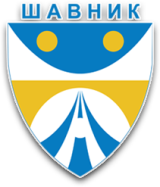 C R N A  G O R ASKUPŠTINA OPŠTINE-Predsjednik-Br. 01-030-1722Šavnik, 05.06.2020. godineNa osnovu člana 57 Poslovnika o radu Skupštine Opštine Šavnik („Sl. list CG-opštinski propisi“, br. 41/18)  S A Z I V A MXIII sjednicu Skupštine opštine Šavnikza 15.06.2020. godine ( ponedeljak)Sjednica će se održati u zgradi Skupštine Opštine Šavnik, (sala Centra za kulturu) sa početkom u 11:00 časova.Za sjednicu predlažem sljedeći:Dnevni red :Izvještaj o radu Predsjednika opštine i radu organa uprave i službi opštine za 2019. godinu;Prijedlog Odluke o završnom računu Budžeta opštine Šavnik za 2019. godinu sa Izvještajem o izvršenoj reviziji finansijskih izvještaja budžeta opštine Šavnik za period 01.01.2019. do 31.12.2019. godine i finansijskim izvještajima privrednih društava, ustanova i drugih pravnih lica čiji je osnivač opština za 2019. godinu;Prijedlog Odluke o ublažavanju negativnih finansijskih posljedica izazvanih epidemijom korona virusom (COVID 19) NA PODRUČJU OPŠTINE Šavnik i mjerama za održanje stabilnosti budžeta opštine Šavnik za 2020. godinu;Prijedlog Odluke o lokalnim administrativnim taksama opštine Šavnik;Prijedlog Odluke o lokalnim komunalnim taksama opštine Šavnik;Prijedlog Odluke o odobravanju sredstava za sufinansiranje projekata kroz Projekat razvoja klastera i transformacije ruralnih područja, kroz komponentu 2, za 2020. godinu;Prijedlog Odluke o davanju na upravljanje, korišćenje i održavanje otvorenog terena za male sportove JU Centru za kulturu, sport i medije Šavnik;Izmjene i dopune statuta Parka prirode ,,Dragišnica i Komarnica“;Prijedlog Odluke o davanju na korišćenje prostora za potrebe pružanja veterinarskih usluga;Prijedlog Odluke o prenosu prava svojine na građevinskom zemljištu na d.o.o. ,,Crnogorski elektrodistibutivni sistem“ Podgorica;Prijedlog Odluke o davanju na upravljanje, korišćenje i održavanje gradske kapele Društvu sa ograničenom odgovornošću ,,Komunalne djelatnosti“ Šavnik;Cjenovnik usluga korišćenja gradske kapele i održavanja grobnih mjesta d.o.o. ,,Komunalne djelatnosti“ Šavnik;Prijedlog Odluke o donošenju Programa privremenih objekata;Strategija razvoja sporta za period 2020-2021. godine;Izvještaj o radu i finansijski izvještaj d.o.o. ,,Komunalne djelatnosti“ Šavnik za 2019. godinu;Izvještaj o radu i finansijski izvještaj JU Centar za kulturu, sport i medije Šavnik za 2019. godinu;Izvještaj o radu i finansijski izvještaj Turističke organizacije opštine Šavnik za 2019. godinu;Izvještaj o radu i finansijski izvještaj d.o.o. Park prirode ,,Dragišnica i Komarnica“ za 2019. godinu;Izvještaj o radu Nacionalnog parka „Durmitor“ za 2019. godinu sa Nacrtom Programa upravljanja za 2020. godinu;Izvještaj o ostvarivanju primarne zdravstvene zaštite opštine Šavnik za 2019. godinu;Informacija o ostvarivanju socijalne i dječije zaštite u opštini Šavnik za 2019. godinu;Izvještaj o radu Uprave policije-Ispostave Šavnik za 2019. godinu;Izbor i imenovanje.                                                                                                                     PREDSJEDNIK,                                                                                                                 Jugoslav Jakić, s.r